PERBEDAAN HASIL BELAJAR PERBANKAN SISWA MENGGUNAKAN MODEL PEMBELAJARAN WORD SQUARE DAN MODELPEMBELAJARAN TALKING STICK  KELAS XSMA SWASTA YPK MEDAN TA 2021-2022SKRIPSI Oleh :HAJJAH ANALISA PURBANPM 181324020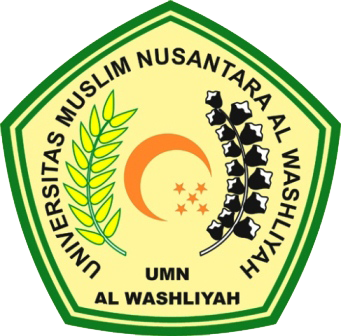 PROGRAM STUDI PENDIDIKAN EKONOMI FAKULTAS KEGURUAN DAN ILMU PENDIDIKAN UNIVERSITAS MUSLIM NUSANTARA AL WASHLIYAH MEDAN2022PERBEDAAN HASIL BELAJAR PERBANKAN SISWA MENGGUNAKAN MODEL PEMBELAJARAN WORD SQUARE DAN MODELPEMBELAJARAN TALKING STICK  KELAS XSMA SWASTA YPK MEDAN TA 2021-2022Skripsi ini diajukan sebagai syarat syarat untuk memperoleh gelar SarjanaPendidikan pada Program Studi Pendidikan EkonomiOleh :HAJJAH ANALISA PURBANPM 181324020PROGRAM STUDI PENDIDIKAN EKONOMI FAKULTAS KEGURUAN DAN ILMU PENDIDIKAN UNIVERSITAS MUSLIM NUSANTARA AL WASHLIYAH MEDAN2022